Topic 4.4 Water Pollution NotesList as many sources of water pollution as you can think of. Suggest how we could reduce each of theseTypes of Water PollutionPossible Sources of Water PollutionPossible Effects of Water PollutionWays to measure water pollution (direct method)Ways to measure water pollution (indirect method)Biochemical Oxygen Demand (BOD)Indicator Species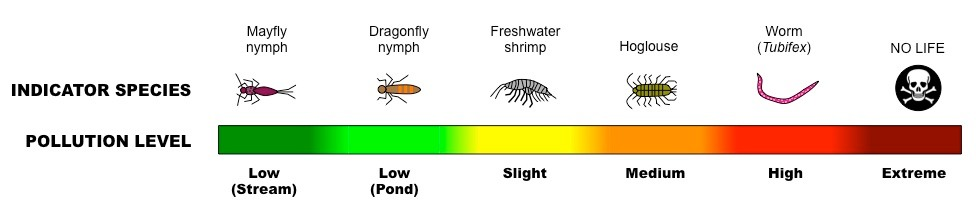 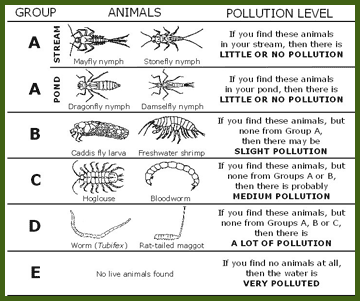 Biotic Indices (ex Trent Biotic Index)Indirect measure of pollutionOften used in conjunction with BOD as invertebrates are sensitive to decreases in oxygen demandOften used to compare 2 ecosystems or point source pollutants using Simpson’s diversity indexMeasures the effect of pollutants on biodiversityEutrophicationOccurs when – Process of EutrophicationFertilizers (or detergents) wash into river lakeHigh levels of nitrates and/or phosphates lead to increased algalAlgal blooms block sunlight from penetrating deeper into the lake More producers result in increased consumerPlants not on surface die due to lack of sunlight Plants not on surface die due to lack of sunlightDecomposer population grows significantly Decomposer population grows significantly Increased decomposition and consumer population leads to decreased dissolved oxygen Due to low levels of oxygen everything begins die Due to low levels of oxygen everything begins die May result in dead zones (oceans or freshwater)Impacts of EurtophicationAnaerobic (anoxic) waterLoss of biodiversityDeath of aerobic organismsDeath of plantsIncreased turbidityProduced topic (and smelly) gases such as methane, hydrogen sulfide and ammonia (due to anaerobic decomposition)Dealing with PollutionThe three main ways to reduce all types of pollution1.2.3.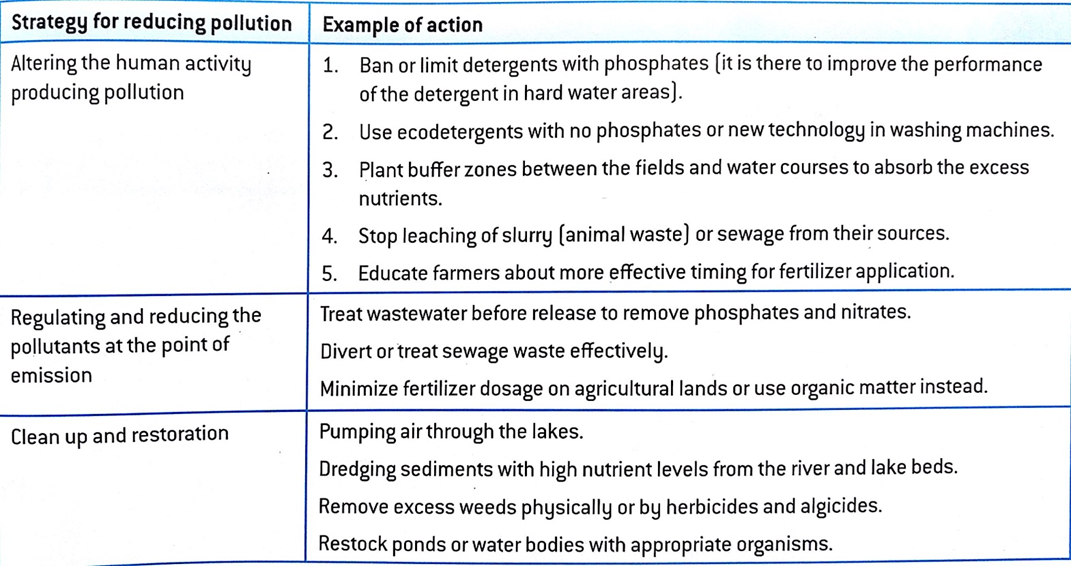 Research methods aimed at mitigating the effects of eutrophication and place them in one of the above categories.Then evaluate 3 of your methods.E.g.Ban or limit detergents with phosphate (phosphate are only needed in hard water areas).This could be difficult as you would have to get companies to agree to make two products, and would people accept their washing powder being not as effective